راهنمای ورود به سیستم گلستان برای پذیرش غیرحضوری دانشجویان جدیدالوروددانشجویان گرامی جهت ورود به سیستم پذیرش غیرحضوری لازم است مراحل ذیل را به ترتیب انجام دهید: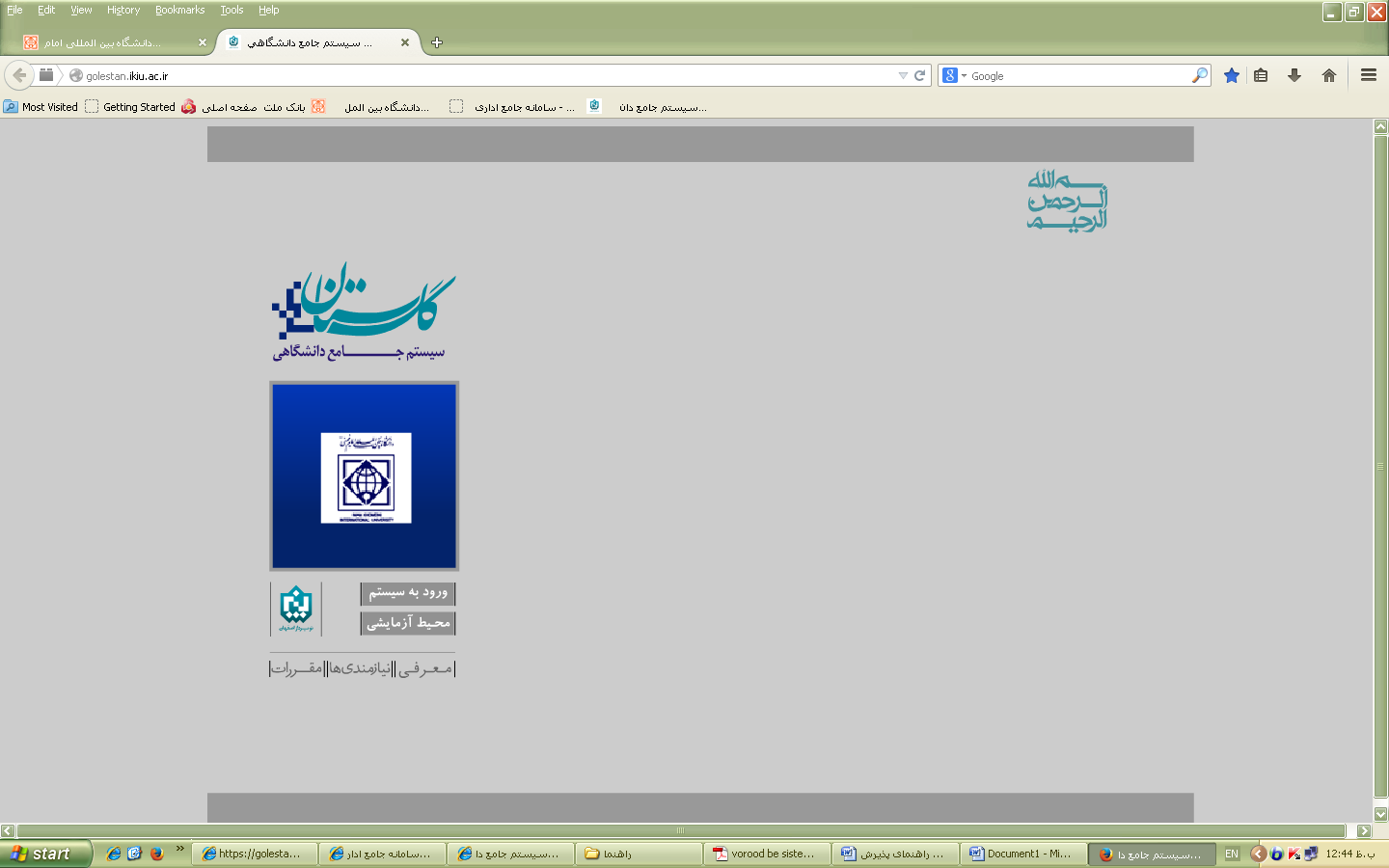 2.پس از این مرحله و ارسال کد نمایشی خواسته شده از کاربر، مطابق شکل زیر وارد صفحه login می شوید.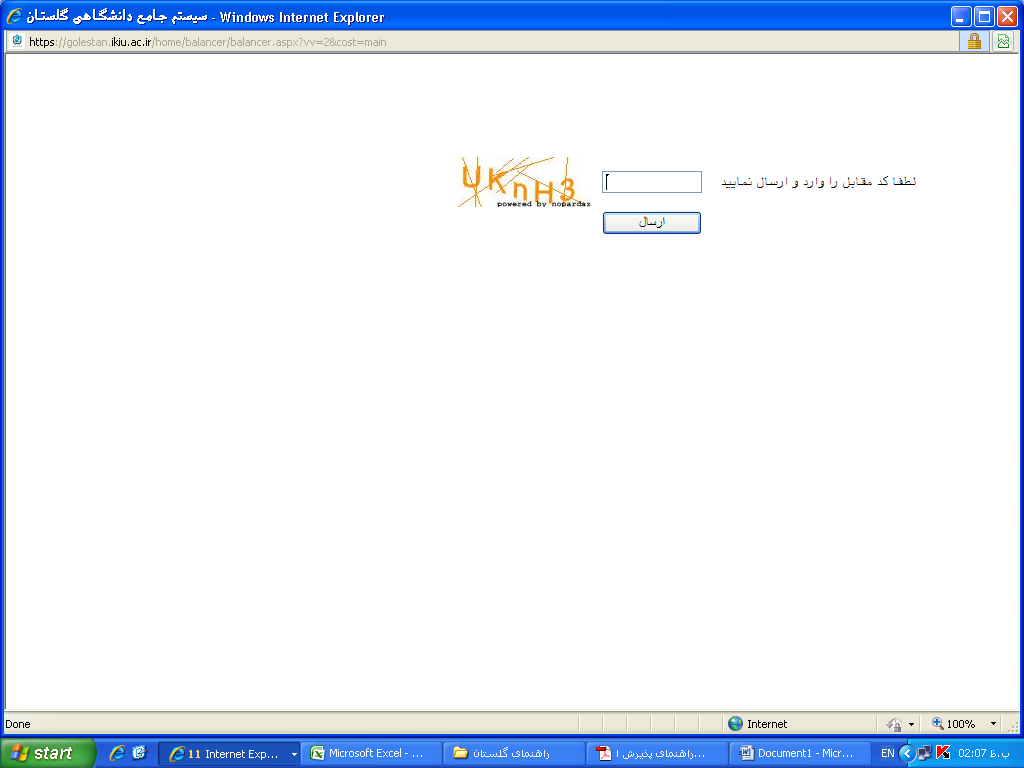 برای ورود به سیستم گلستان به شناسه کاربری و گذر واژه نیاز دارید که عبارتند از :	شناسه کاربری: شماره داوطلبی b951                                          گذر واژه : شماره ملی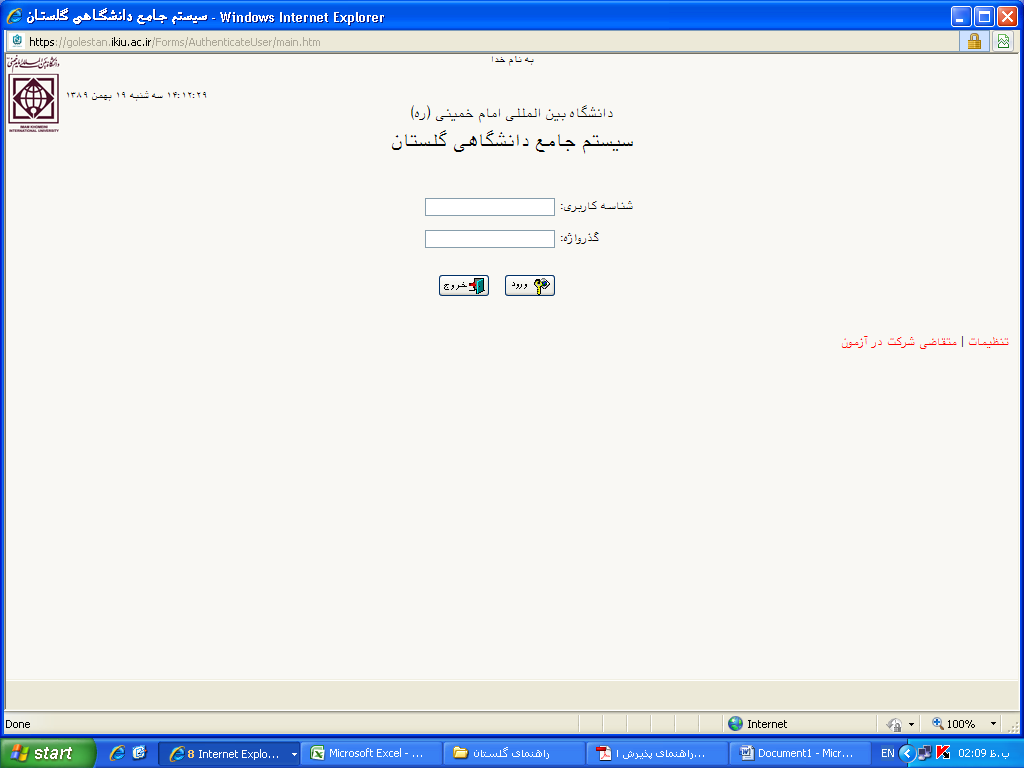 3. در این مرحله از طریق منوی ذیل وارد فرم پذیرش غیرحضوری دانشجویان شوید.آموزش- پذیرش غیرحضوری دانشجویان- پذیرش غیرحضوری  دانشجویان جدیدالورود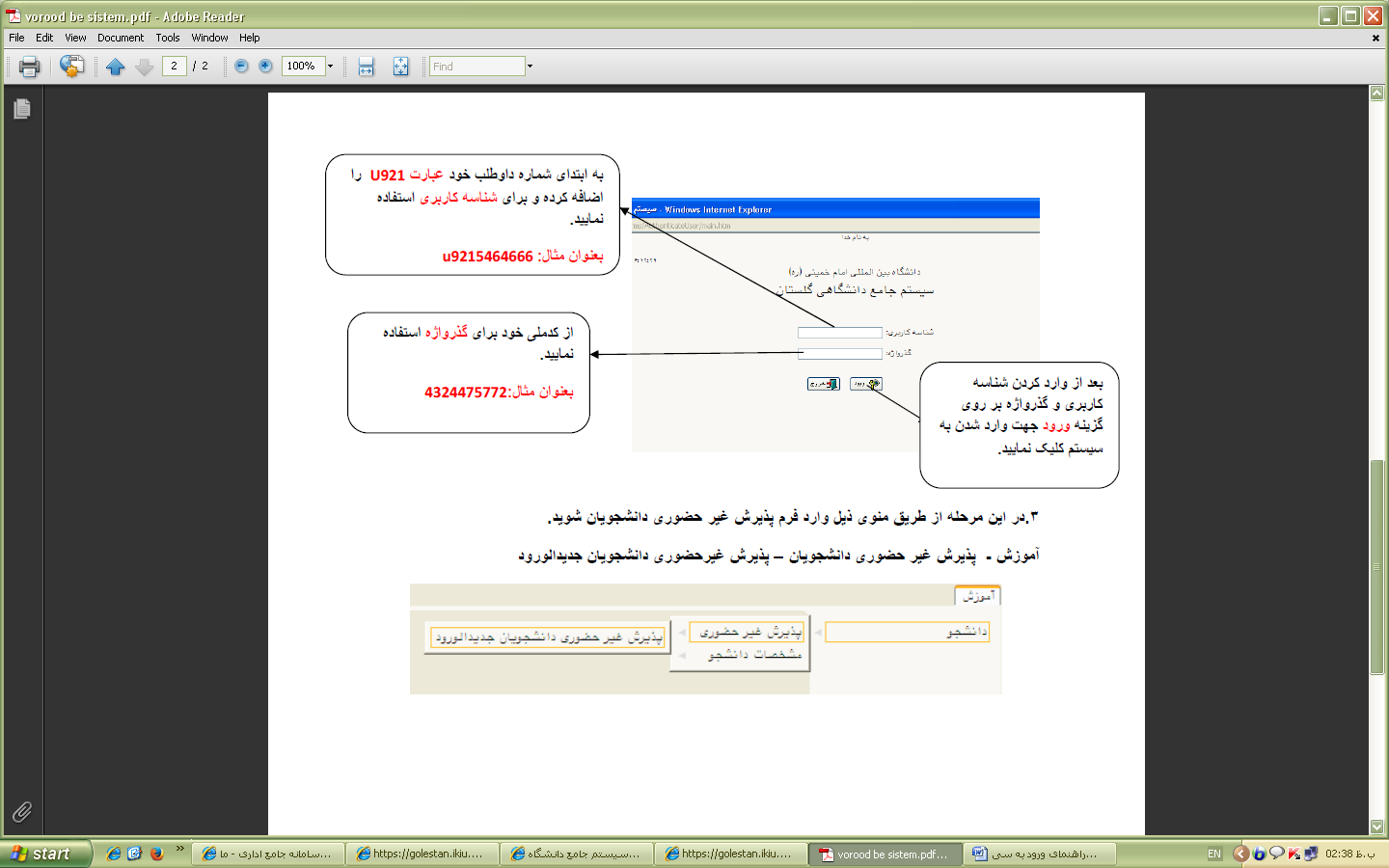 